Working Party 6PRELIMINARY VIEWs on WRC-19 agenda item 2Agenda Item 2: to examine the revised ITU-R Recommendations incorporated by reference in the Radio Regulations communicated by the Radiocommunication Assembly, in accordance with Resolution 28 (Rev.WRC-03), and to decide whether or not to update the corresponding references in the Radio Regulations, in accordance with the principles contained in Annex 1 to Resolution 27 (Rev.WRC-12);1. 	BackgroundThis is a standing item on every WRC agenda to examine the revised ITU-R Recommendations in order to determine their suitability for incorporation by reference in the Radio Regulations (RR). As the ITU-R Recommendations incorporated by reference may be revised by ITU-R Study Groups, it is necessary for the next WRC to decide whether or not to update the corresponding references in the RR in accordance with the relevant Resolutions.Resolution 27 (Rev.WRC-12) outlines the principles of incorporation by reference and Resolution 28 (Rev.WRC-03) provides the procedure for updating the corresponding reference. Incorporation by reference is a concept where the content of a particular ITU-R Recommendation be made mandatory by a specific provisions in the Radio Regulation to the extent as specified by the provision.Furthermore, Resolution 28 (Rev.WRC-03) instructs the Director of the Radiocommunication Bureau “to provide the CPM immediately preceding each WRC with a list, for inclusion in the CPM Report, of those ITU-R Recommendations containing texts incorporated by reference that have been revised or approved since the previous WRC, or that may be revised in time for the following WRC.”2. 	Documents2.1   Input Documents: APG19-3/INP-33 (IRN), APG19-3/INP-46 (AUS), APG19-3/INP-54 (J), APG19-3/INP-56 (J),2.2   Information Documents: APG19-3/INF-06 (CEPT), APG19-3/INF-08 (CITEL)3. 	Summary of Discussions3.1	 Summary of Members’ view3.1.1  Iran (Islamic Republic of) – Document APG19-3/INP-33This Administration proposes the following APT Preliminary Views to be adopted by APG2019-3.1.	APT Members support examination and review of ITU-R Recommendations incorporated by reference in the Radio Regulations in accordance with Resolutions 27 (Rev.WRC-12) and 28 (Rev.WRC-15). 2.	APT Members propose to merge Resolutions 27 (Rev.WRC-12) and 28 (Rev.WRC-15) in order to have a single resolution that refers to incorporation by reference in the Radio Regulations.3.	APT Members propose the following changes to the wording of standing WRC agenda item related to incorporation by reference:2	to examine the revised ITU-R Recommendations incorporated by reference in the Radio Regulations communicated by the Radiocommunication Assembly, in accordance with Resolution 2 (Rev.WRC-1), and to decide whether or not to update the corresponding references in the Radio Regulations, in accordance with the principles contained in Annex 1 to Resolution 27 (Rev.WRC-1).3.1.2  Australia – Document APG19-3/INP-46Australia supports examination and review of ITU-R Recommendations incorporated by reference and the corresponding references in the Radio Regulations in accordance with Resolution 28 (Rev.WRC-15) and the principles contained in Annex 1 to Resolution 27 (Rev.WRC-12). It is noted that Recommendation ITU-R M.1638-0 incorporated by reference in RR Nos. 5.447F and 5.450A is a consideration under WRC-19 agenda item 9.1 Issue 9.1.5.3.1.3  Japan – Documents APG19-3/INP-54 and APG19-3/INP-56Japan supports review of the reference of the ITU-R Recommendations in the RR on the basis of Resolution 27 (Rev.WRC-12) and Resolution 28 (Rev.WRC-15).Japan wishes to have initial discussion on a possible merger of the above two Resolutions during the APG-3 meeting, noting the following points: There are cross-references in both Resolutions.The paragraphs for “instructs the Director of the Radiocommunicatio Bureau” or “urges/invites administrations” are provided in two separate Resolutions. This does not seem to be an efficient way of text presentation;Some texts in the current Resolutions may require more clarification;If a single Resolution could be developed and approved, without losing all the necessary elements in the current two Resolutions, the preparatory work of Member States and/or the Secretariat may become more efficient. 3.2 	Summary of issues raised during the meetingBased on the inputs to this APG-3 meeting, it was agreed to consider possible merger of Resolutions 27 (Rev.WRC-12) and 28 (Rev.WRC-15), both refer to incorporation by reference in the Radio Regulations.On this basis, “APT preliminary views” developed at the previous meeting has been revised as shown in section 4 below.4. 	APT Preliminary Views-  APT Members support examination and review of ITU-R Recommendations incorporated by reference in the Radio Regulations in accordance with Resolutions 27 (Rev.WRC-12) and 28 (Rev.WRC-15). -  APT Members are encouraged to participate in or look into the ITU-R studies, which may propose revisions of the ITU-R Recommendations incorporated by reference, with a view to developing the APT positions on this agenda item towards the WRC-19.-  The referencing of Recommendation ITU-R M.1638-0 contained in Nos. 5.447F and 5.450A of the Radio Regulations will also specifically be considered under Issue 9.1.5 (Resolution 764 (WRC-15)).-  APT Members are of the view to merge Resolutions 27 (Rev.WRC-12) and 28 (Rev.WRC-15) in order to have a single resolution that refers to incorporation by reference in the Radio Regulations. An example draft text for this approach is provided in Attachment 1, which is for further consideration by the next APG meeting with a view to an APT proposal to the second session of the CPM. -  APT Members are also of the view to propose the following consequential changes to the wording of standing WRC agenda item related to incorporation by reference:to examine the revised ITU-R Recommendations incorporated by reference in the Radio Regulations communicated by the Radiocommunication Assembly,and to decide whether or not to update the corresponding references in the Radio Regulations, in accordance with Resolution 27 (Rev.WRC-).5      Other viewsNone.6.        Issues for consideration at the next APG meetingTo facilitate the work for drafting activity to merge Resolutions 27 (Rev.WRC-12) and 28 (Rev.WRC-15), e-mail exchange between the DG and participants would be conducted prior to the APG-4 meeting.7. 	Views from Other OrganisationTwo documents are submitted to this APG-3 meeting from other organizations for information, i.e. Documents APG19-3/INF-06 from CEPT and APG19-3/INF-08 from CITEL, where their preliminary views on agenda item 2 are still TBD.Attachment 1Preliminary draft proposal to merge Resolutions 27 (Rev.WRC-12) and 28 (Rev.WRC-15)____________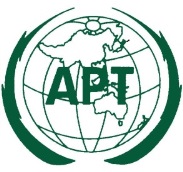 ASIA-PACIFIC TELECOMMUNITYDocument No: The 3rd Meeting of the APT Conference Preparatory  Group for WRC-19 (APG19-3)APG19-3/OUT-2712 – 16 March 2018, Perth, Australia16 March 2018